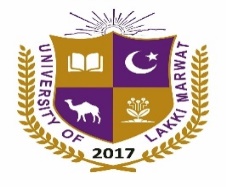 		University of Lakki Marwat		District: Lakki Marwat (28420), Khyber Pakhtunkhwa (Pakistan)		Ph # 0969-511819, 510019, ulm_2017@outlook.com, www.ulm.edu.pkRe-Checking/ Re-Totalling/ Re-counting FormImportant Instructions: - Re-Checking / Re-totalling/ Re-counting are allowed with in a period of 21 days after declaration of result giving full justification for Re-checking/ Re-totalling/ Re-counting.The student (s)/Candidate (s) shall be required to deposit Rs.600/- per paper as per Re-checking/ Re-totalling/ Re-counting fee.Only those student (s)/Candidate (s) shall be eligible to apply for Re-checking/ Re-totalling/ Re-counting, who failed in the subject by not more than 5 marks, otherwise His/hers request shall be considered for Re-Totalling/Re-Counting of the answer book only.No Re-Checking is allowed for the practical/Viva-Voce/Project/ Internal Marks etc.This form should be filled in clear and legible hand writing.The applicant must provide complete and correct information otherwise the application may not be entertained.Must attach the respective DMC (Copy) and depositing sleep in (Original).Please write down paper name clearly and mention (A, B, C, D Paper) where needed.ALL COULUMS MUST BE FILLED IN BY THE CANDIDATEName of the Applicant:-________________________________ Father Name__________________________________________Roll No:-____________Discipline:-____________________________    Semester /Term /Part:-________________________Date of Result Declaration_______/________/_______Session: -_________________Year of Exam: - ________________Adress:-____________________________________________________________________________________________________________Contact No: -______________________________________________________________________________________________________Subject (S)/Paper (S) in which to Re-Totalling/Re-Checking/ Re-Counting is requested.(i):___________________________________________________(ii):__________________________________________________________(iii):_________________________________________________(iv):__________________________________________________________(v):__________________________________________________(vi):__________________________________________________________Re-Checking Fee Rs:-____________________ /Paper/Deposit in ( Bank Name)______________________On (Dated)_____________________Vide Bank Receipt No:__________________ (Original Bank receipt is attached)  Dated:-					           Signature of Candidate: ____________________________________ 